01.06-05.06.2020 OgrodnictwoTemat: Kwiaty polne.Obejrzyj filmik:https://www.youtube.com/watch?v=Htm18w7grtEPrzyjrzyj się kwiatom, przeczytaj ich nazwy: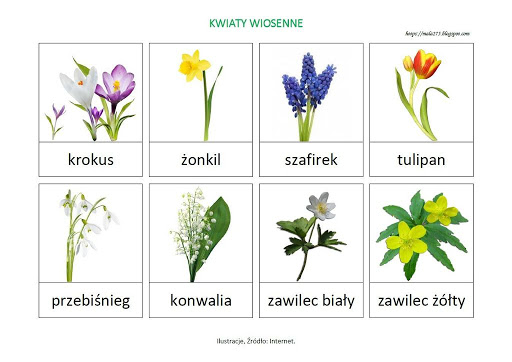 Wymień jakie kwiaty zaobserwowałeś na filmiku, ich nazwy zapisz:………………………………………………………………………………………………………………………………………………………………………………………………………………………………………………………………………………………………………………………………………………………………………………………………………………………………………………Wykonaj kartę pracy: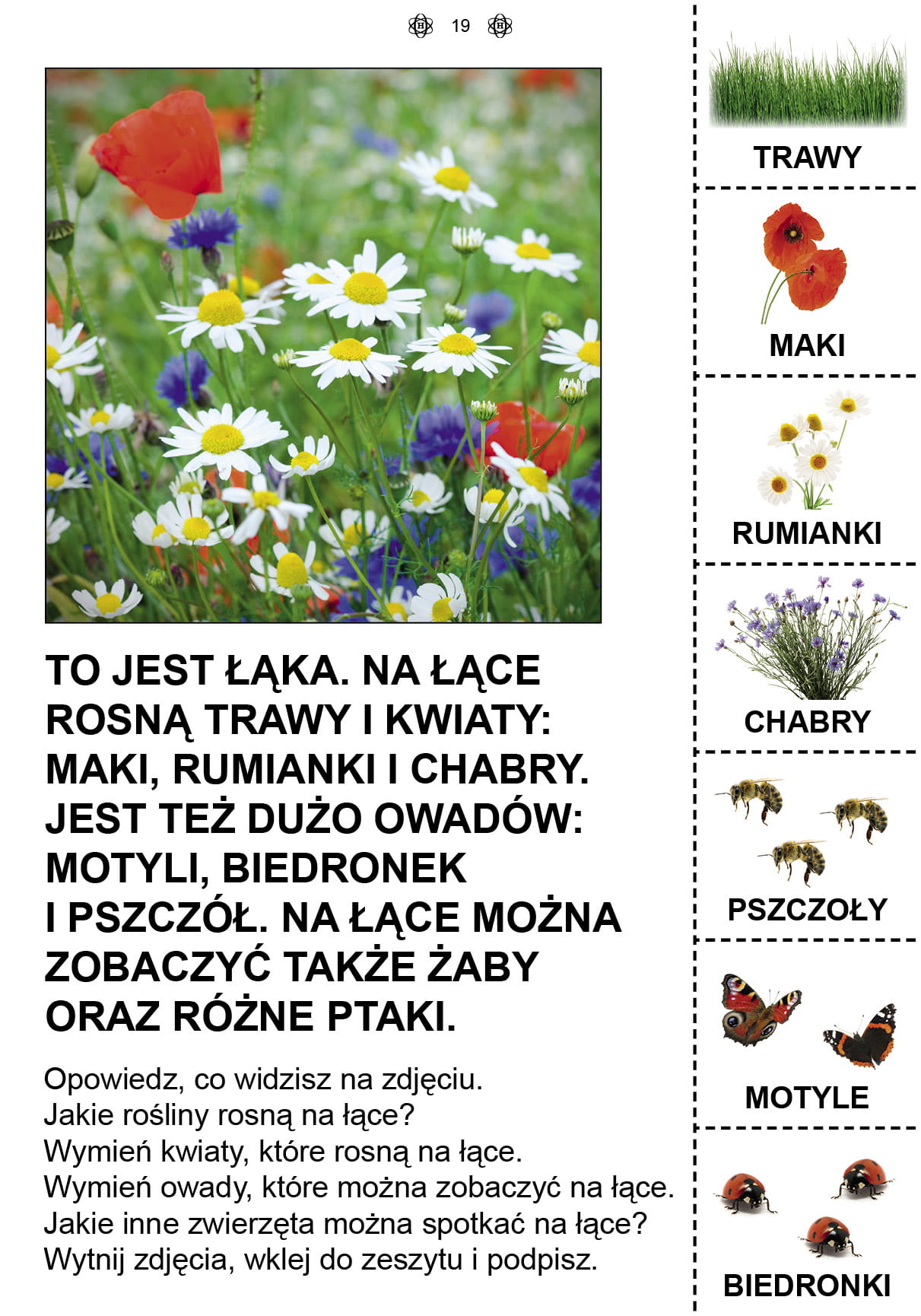 Podpisz zdjęcia: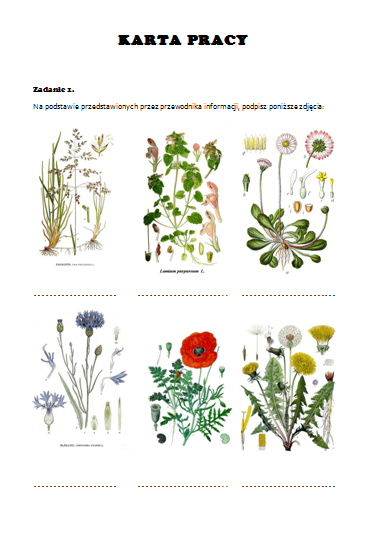 